DO WSZYSTKICH WYKONAWCÓWdotyczy: Dostawa sprzętu jednorazowego: rampy do podaży leków, tamponada nosowa, okularki do fototerapii dla potrzeb Szpitala Powiatowego w ZawierciuZamawiający Szpital Powiatowy w Zawierciu odpowiadając na pytania (pisownia oryginalna) informuje:Pytanie nr 1PAKIET 2 poz.3Czy Zamawiający wyrazi zgodę na zaoferowanie tamponów donosowych o długości 8cm?Odpowiedź: Zamawiający nie dopuszcza powyższego.Pytanie nr 2Czy Zamawiający wyrazi zgodę na zawarcie umowy w formie elektronicznej?Odpowiedź: Zamawiający wyraża zgodę.Pytanie nr 3Pakiet nr 3 Czy Zamawiający dopuści do zaoferowania produkt alternatywny do opisanego w SWZ, tj.:• Okularki jednoczęściowe• Wykonane z miękkiego materiału pokrytego delikatną, silikonową warstwą adhezyjną.• Użyty materiał blokuje 99,95% światła widzialnego i UV (potwierdzone wynikami badań jednostkiniezależnej);• Bez dodatku lateksu i kleju.• Hypoalergiczne.• Kontakt z okiem wyłącznie poprzez czystą, 100% bawełnę, bez dodatku barwników.• Sposób założenia i zdjęcia okularków odbywa się bezboleśnie i dotyczy wyłącznie okolic oczu, bezkonieczności podnoszenia główki, zmiany pozycji noworodka• Założenie nie wymaga stosowania rzepów i opasek wokół głowy pacjenta.• Przeznaczone dla jednego pacjenta, do wielokrotnego użytku.• Dołączony plastikowy arkusz umożliwia higieniczne przechowywanie okularków podczas przerwy wfototerapii;• Bezbolesne zdejmowanie.• Do wyboru trzy rozmiary, w zależności od wagi (≤900 g, <1000 g i >1000g ) i wielkości główki noworodka.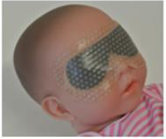 Odpowiedź:  Zamawiający nie dopuszcza powyższego.Pytanie nr 4Czy Zamawiający będzie wymagał aby ubieranie, ściąganie lub wymiana okularków nie wymuszałykonieczności rozłączania, przemieszczania lub zdejmowania urządzeń podłączonych do twarzynoworodka oraz zmiany pozycji noworodka ?Odpowiedź: Zamawiający dopuszcza powyższe. Pytanie nr 5PAKIET nr 2 – tamponada Pytanie 1 – poz. 1,2,3 Czy Zamawiający dopuści tampony pakowane po 20 szt. (zamiast po 10 szt.).?Odpowiedź: Tak. Zamawiający dopuszcza powyższe, jednak wymaga odnotowania tego faktu w postaci * i przypisu.DZP/PN/22/2024           Zawiercie, 25.04.2024r